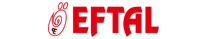 EFTAL PETROL ÜRÜNLERİ MADENCİLİK HAZIR BETON HAFRİYAT NAKLİYAT TURİZM SANAYİ VE TİCARET LİMİTED ŞİRKETİKİŞİSEL VERİLERİN KORUNMASI VE İŞLENMESİ POLİTİKASIALAÇAM2023İÇİNDEKİLERİÇİNDEKİLER	1I.	GİRİŞ	3A.	Amaç	3B.	Kapsam	3C.	Dayanak	3D.	Tanımlar	4E.	İşlenen Kişisel Verilerin Sınıflandırılması	6F.	Veri Konusu Kişi Grubu Kategorileri	6II.	KİŞİSEL VERİLERİN KORUNMASI KONULARI	7A. Kişisel Verilerin Güvenliğinin Sağlanması	7B.	Özel Nitelikli Kişisel Verilerin Korunması	7C.	Kişisel Verilerin Korunması ve İşlenmesi Bilincinin Geliştirilmesi	7III.	KİŞİSEL VERİLERİN İŞLENMESİ	7A. Kişisel Verilerin Mevzuata Uygun İşlenmesi	71.	Hukuka ve Dürüstlük Kuralına Uygun İşleme	82.	Kişisel Verilerin Güncel ve Doğru ve Olmasını Sağlama	83.	Belirli, Açık ve Meşru Amaçlarla İşleme	84.	İşlendikleri Amaçla Bağlantılı, Sınırlı ve Ölçülü Olma	85.	Gerekli Olan Süre Kadar Muhafaza Etme	8B.	Kişisel Verilerin İşlenme Şartları	8C. Özel Nitelikli Kişisel Verilerin İşlenmesi	9D.	Kişisel Veri Sahibinin Aydınlatılması	9E.	Kişisel Verileri İşleme Amaçları	10F.	Kişisel Verilerin Aktarılması	111.	Kişisel Verilerin Aktarılması	112.	Özel Nitelikli Kişisel Verilerin Aktarılması	12IV.	KİŞİSEL VERİ ENVANTER PARAMETRELERİ	13V.	KİŞİSEL VERİLERİN KORUNMASINA İLİŞKİN ALINAN ÖNLEMLER	13VI.	KİŞİSEL VERİLERİN SAKLANMASI VE İMHASI	13VII.	KİŞİSEL VERİ SAHİPLERİNİN HAKLARI VE BU HAKLARIN KULLANILMASI	13A. Kişisel Veri Sahibinin Hakları	13B.	Kişisel Veri Sahibinin Haklarını Kullanması	14C.	Başvurulara Cevap Verilmesi	14D.	Kişisel Veri Sahibinin Başvurusunun Reddedilmesi	14E.	Kişisel Veri Sahibinin KVK Kurulu’na Şikâyette Bulunma Hakkı	15G.	Başvuruda Bulunan Kişisel Veri Sahibinden Talep Edilebilecek Bilgiler	15VIII.	YÜRÜTME	15IX.	YÜRÜRLÜK ve İLANI	15EK 1- Veri Kategorileri ve Kişisel Veriler	16EK 2 –Kişisel Verilerin Aktarıldığı Kişiler ve Aktarılma Amaçları	18GİRİŞYukarıda bahsi geçen EFTAL PETROL ÜRÜNLERİ MADENCİLİK HAZIR BETON HAFRİYAT NAKLİYAT TURİZM SANAYİ VE TİCARET LİMİTED ŞİRKETİ (“EFTAL” ya da “Şirket”) olarak yürüttüğü faaliyetlerde kişisel verilerin korunmasına önem vermekte ve iş ve işlemlerinde öncelikleri arasında kabul etmektedir. EFTAL Kişisel Verilerin Korunması ve İşlenmesi Politikası (“Politika”), 6698 sayılı Kişisel Verilerin Korunması Kanunu’nca (“Kanun”) belirlenen kişisel veri işleme usul ve esaslarının Şirket organizasyon ve iş süreçlerinin uyumuna yönelik temel düzenlemedir. Şirket, bu Politika prensipleri doğrultusunda, üst düzey sorumluluk ve bilinciyle kişisel verileri işlemekte ve korumakta, kişisel veri sahiplerini bilgilendirerek gerekli şeffaflığı sağlamaktadır.AmaçBu Politikanın amacı, Kanun ve ilgili diğer mevzuat ile öngörülen usul ve esasları, EFTAL organizasyon ve süreçlerine uyumlulaştırılarak, faaliyetlerinde etkin bir şekilde uygulanmasını sağlamaktır. EFTAL kişisel verilerin işlenmesi ve korunması için bu Politika ile her türlü idari ve teknik önlemleri almakta, gerekli iç prosedürler oluşturmakta, farkındalığı arttırmakta, bilincin sağlanması için gerekli tüm eğitimleri yapmaktadır. Şirket organları, yetkililer, çalışanlar ve iş ortaklarının Kanun süreçlerine uyumları için, gerekli tüm önlemler alınmakta, uygun ve etkin denetim mekanizmaları kurulmaktadır.KapsamPolitika, EFTAL iş süreçlerinde otomatik olan ya da herhangi bir veri kayıt sisteminin parçası olmak kaydıyla otomatik olmayan yollarla elde edilen bütün kişisel verileri kapsamaktadır. DayanakKişisel veriler, faaliyetlerimizi yürütmek amacıyla şirketimizin meşru menfaatlerine yönelik hukuki sebebine dayalı olarak EFTAL tarafından; Şirketimiz hizmet birimleri, Şirketimiz çalışanları ile yapılan iş sözleşmeleri, çalışan aday başvuruları, satış yaptığımız müşteriler ile olan sözleşmeler, Sosyal medya, kameralar gibi kanallar aracılığı ile sözlü, yazılı veya elektronik ortamda olmak kaydıyla otomatik ya da otomatik olmayan yollarla toplanmaktadır.Kişisel verilerin işlenme amaçlarının hukuki sebepleri ise; 6698 sayılı Kişisel Verilerin Korunması Kanunu6098 sayılı Türk Borçlar Kanunu,4734 sayılı Kamu İhale Kanunu,657 sayılı Devlet Memurları Kanunu,5510 sayılı Sosyal Sigortalar ve Genel Sağlık Sigortası Kanunu,5651 sayılı İnternet Ortamında Yapılan Yayınların Düzenlenmesi ve Bu YayınlarYoluyla İşlenen Suçlarla Mücadele Edilmesi Hakkında Kanun,5018 sayılı Kamu Mali Yönetimi Kanunu,6331 sayılı İş Sağlığı ve Güvenliği Kanunu,4982 Sayılı Bilgi Edinme Kanunu,3071 sayılı Dilekçe Hakkının Kullanılmasına Dair Kanun4857 sayılı İş Kanunu, 2547 sayılı Yükseköğretim Kanunu,5434 sayılı Emekli Sağlığı Kanunu,2828 sayılı Sosyal Hizmetler Kanunuİşyeri Bina ve Eklentilerinde Alınacak Sağlık ve Güvenlik Önlemlerine İlişkin Yönetmelik,Arşiv Hizmetleri Hakkında YönetmelikBu bilgiler, faaliyetlerimizin yasalar çerçevesinde sunulabilmesi ve bu kapsamda Şirketimizin kamusal nitelikteki hizmetlerini yürütebilmesi ve yasalardan doğan mesuliyetlerini eksiksiz ve doğru bir şekilde yerine getirebilmesi amaçlarıyla edinilmektedir. Yürürlükteki mevzuat ve Politika arasında uyumsuzluk olduğu hallerde yürürlükteki mevzuat uygulanır.İlgili mevzuat tarafından öngörülen düzenlemeler, Politika ile EFTAL’in uygulamalarına dönüştürülmektedir. Tanımlarİşlenen Kişisel Verilerin SınıflandırılmasıKişisel Veriler: Kişisel veriler; kimliği belirli veya belirlenebilir gerçek kişiye ilişkin her türlü bilgilerdir. Kişisel verilerin korunması sadece gerçek kişiler ile ilgili olup tüzel kişilere ait, içerisinde gerçek kişiye ilişkin bilgi içermeyen bilgiler kişisel veri korunması dışında bırakılmıştır. Bu nedenle işbu Politika tüzel kişilere ait verilere uygulanmaz.Kurumumuzun meşru ve hukuka uygun kişisel veri işleme amaçları doğrultusunda, Kanun’da düzenlenen bütün yükümlülüklere uyularak aşağıda belirtilen kategorilerdeki kişisel veriler, Kanun uyarınca ilgili kişiler bilgilendirilmek suretiyle işlenmektedir.  Veri Konusu Kişi Grubu Kategorileri  Şirket çalışanları: İş Kanunu, İş Güvenliği mevzuatı başta olmak üzere ilgili mevzuat gereği kişisel verileri işlenen Şirket çalışanları.  Şirket eski çalışanları: İş Kanunu, İş Güvenliği mevzuatı başta olmak üzere ilgili mevzuat gereği iş akdinin sona ermesinin ardından belirli süre ile işlenmesi zorunlu olan veriler açısından, iş akdi sona ermiş olmasına rağmen kişisel verileri işlenen Şirket çalışanları.  Şirket hizmet sağlayıcıları, tedarikçi, alt işveren ve bunların çalışanları: Şirketimizin hizmet veya ürün aldığı veya alt yüklenicisi olan gerçek kişiler veya bu kişilerin çalışanları.  Şirket ile iş ilişkisi sona ermiş olsa dahi Şirket hizmet sağlayıcıları, tedarikçi, alt işveren ve bunların çalışanları: Şirket ile olan sözleşmesel ilişkileri sona ermiş olmasına rağmen mevzuattan kaynaklanan yükümlülükler gereği verisi işlenilmeye devam eden hizmet sağlayıcılar, tedarikçiler ve alt yükleniciler ve bunların çalışanları. Bu kişilere ilişkin veriler mevzuattan kaynaklanan işleme zorunluluğu sona erdiğinde ilgili prosedür uyarınca silinecek veya anonim hale getirilecektir. Stajyer: İş Kanunu, İş Güvenliği mevzuatı başta olmak üzere ilgili mevzuat gereği kişisel verileri işlenen Şirket stajyer çalışanları  İlişkisi sona ermiş Stajyer: İş Kanunu, İş Güvenliği mevzuatı başta olmak üzere ilgili mevzuat gereği iş akdinin sona ermesinin ardından belirli süre ile işlenmesi zorunlu olan veriler açısından, iş akdi sona ermiş olmasına rağmen kişisel verileri işlenen Şirket stajyer çalışanlarıKİŞİSEL VERİLERİN KORUNMASI KONULARIA. Kişisel Verilerin Güvenliğinin SağlanmasıEFTAL, kişisel verilerin hukuka aykırı açıklanmasını, erişimini, aktarılmasını veya başka şekillerde oluşabilecek güvenlik sorunlarını önlemek için, kişisel verinin niteliğine göre, Kanun’un 12. maddesinde öngörülen gerekli önlemleri almaktadır. Şirket, Kişisel Verileri Koruma Kurumu tarafından yayımlanmış olan rehberlere uygun olarak gerekli kişisel veri güvenlik seviyesini sağlamak için tedbirler almakta, denetimler gerçekleştirmektedir.Özel Nitelikli Kişisel Verilerin KorunmasıÖzel nitelikte olan, kişilere ait ırk, etnik köken, siyasi düşünce, felsefi inanç, din, mezhep veya diğer inançlar, kılık ve kıyafet, dernek, vakıf ya da sendika üyeliği, sağlık, cinsel hayat, ceza mahkûmiyeti, güvenlik tedbirleriyle ilgili veriler ile biyometrik ve genetik verilerin korunmasına yönelik alınan önlemler özenle uygulanmakta ve gerekli denetimler yapılmaktadır.Özel Nitelikli Kişisel Veriler, elektronik yolla paylaşılacağında, KEP adresi kullanarak paylaşılır ve şifrelenerek korunur.Kişisel Verilerin Korunması ve İşlenmesi Bilincinin GeliştirilmesiEFTAL, kişisel verilerin hukuka uygun işlenmesini, erişilmesini, verilerin muhafazası ve hakları kullanmaya yönelik bilincin geliştirilmesi için ilgililere gerekli eğitimleri verir.Çalışanların kişisel verileri koruma bilincini artırmak için, EFTAL gerekli iş süreçlerini oluşturur, ihtiyaç duyulması halinde danışmanlardan destek alır. Uygulamada karşılaşılan eksiklikler ve eğitimlerin sonucu Şirket yönetimi tarafından değerlendirilir. Yapılan bu değerlendirmeler ile ilgili mevzuattaki değişikliklere bağlı ihtiyaç duyulması halinde yeni eğitimler düzenlenir.Şirketmiz içerisinde her sene tüm personelimize zorunlu Kişisel Verilerin Korunması Farkındalık Eğitimi verilmektedir.KİŞİSEL VERİLERİN İŞLENMESİA. Kişisel Verilerin Mevzuata Uygun İşlenmesiKişisel veriler aşağıda sayılan ilkeler doğrultusunda mevzuata uygun işlenir.Hukuka ve Dürüstlük Kuralına Uygun İşlemeKişisel veriler, iş süreçlerinin gerektirdiği ölçüde, bunlarla sınırlı, kişilerin temel hak ve özgürlüklerine zarar vermeden, hukuka ve dürüstlük kuralına uygun olarak işlenir.Kişisel Verilerin Güncel ve Doğru ve Olmasını Sağlama	İşlenen kişisel veriler, güncel ve doğru tutmak için gerekli önlemler alınmakta ve plan ve programlı çalışılmaktadır.Belirli, Açık ve Meşru Amaçlarla İşleme	Kişisel veriler, yürütülen iş süreçlerinde belirlenen ve açıklanan meşru amaçlara bağlı işlenmektedir .İşlendikleri Amaçla Bağlantılı, Sınırlı ve Ölçülü Olma	Kişisel veriler, iş süreçlerinin gerektirdiği nitelik ve ölçüde toplamakta, belirlenen amaçlara bağlı, sınırlı işlenmektedir.Gerekli Olan Süre Kadar Muhafaza EtmeKişisel veriler, ilgili mevzuatta öngörülen ve kişisel verileri işleme amacı için gerekli olan en az süre kadar muhafaza edilmektedir. Öncelikle, ilgili mevzuatta kişisel verilerin saklanması için bir süre öngörülmüş ise bu süreye, öngörülmemiş ise kişisel veriler işlendikleri amaç için gerekli olan süre kadar muhafaza edilmektedir. Kişisel veriler saklama sürelerinin sonunda periyodik imha sürelerine veya veri sahibi başvurusuna uygun olarak, uygun yöntemlerle (silme, yok etme veya anonimleştirme) imha edilmektedir.Kişisel Verilerin İşlenme ŞartlarıKişisel veri, sahibinin açık rıza vermesi veya aşağıda belirtilen diğer bir veya birden fazla şarta dayanarak işlenir.1.	Kişisel Veri Sahibinin Açık Rızasının BulunmasıKişisel verilerin işlenmesi veri sahibinin açık rızasıyla yapılır. Kişisel veri sahibinin açık rızası: belirli bir konuda bilgilendirilerek ve özgür iradesi alınarak gerçekleşir.2.	Kişisel Veri Sahibinin Açık Rızasının BulunmamasıAşağıda sıralanan şartlarından herhangi birinin bulunması durumunda veri sahibinin açık rızasına gerek kalmaksızın kişisel veriler işlenebilir.3.	Kanunlarda Açıkça DüzenlenmesiKanunlarda kişisel verilerin işlenmesine ilişkin açık bir düzenleme bulunması halinde  kişisel veriler, veri sahibinin rızası alınmadan işlenebilir.4.	Fiili İmkânsızlık Sebebiyle İlgilinin Açık Rızasının AlınamamasıFiili imkânsızlık nedeniyle, rızasını açıklayamayacak durumda olan veya rızasına geçerlilik tanınamayacak olan kişinin, kendisinin ya da başka bir kişinin hayatı veya beden bütünlüğünü korumak için, kişisel verisinin işlenmesi zorunlu olması durumunda veri sahibinin kişisel verileri işlenebilir.5.	Sözleşmenin Kurulması veya İfasıyla Doğrudan İlgi OlmasıKişisel verilerin işlenmesi, veri sahibinin taraf olduğu bir sözleşmenin kurulması veya ifasıyla doğrudan ilgiliyse veri sahibinin kişisel verileri işlenebilir.6.	Hukuki Yükümlülüğün Yerine GetirilmesiŞirket hukuki yükümlülükleri yerine getirirken, kişisel veri işleme zorunlu olması halinde veri sahibinin kişisel verileri işlenebilir.7.	Kişisel Veri Sahibinin Kişisel Verisini AlenileştirmesiKişisel verisini alenileştiren veri sahiplerine ait kişisel veriler, alenileştirme amacıyla sınırlı olarak, kişisel verileri işlenebilir.8.	Bir Hakkın Tesisi veya Korunması için Zorunlu Veri İşlemeVeri işleme bir hakkın tesisi, kullanılması veya korunması için zorunlu ise veri sahibinin kişisel verileri işlenebilir.9.	Meşru Menfaat için Zorunlu Veri İşleme	Kişisel veri sahibinin temel hak ve özgürlüklerine zarar vermemek koşuluyla, EFTAL meşru menfaatleri için veri işlemenin zorunlu olması durumunda veri sahibinin kişisel verileri işlenebilir.C. Özel Nitelikli Kişisel Verilerin İşlenmesiEFTAL özel nitelikli kişisel verileri, Kanun ve Politika’da belirlenen ilkelere uygun, Kurul’un belirlediği yöntemlerle gerekli her türlü idari ve teknik önlemleri alarak, aşağıdaki usul ve esaslarla işler:Sağlık ve cinsel hayat dışındaki özel nitelikli kişisel veriler, kanunlarda işlenmesine ilişkin açıkça bir hüküm olması durumunda veri sahibinin açık rızası aranmadan işlenebilir. Kanunlarda açıkça öngörülmeyen hallerde veri sahibinin açık rızası alınır.Sağlık ve cinsel hayata ilişkin özel nitelikli kişisel veriler, sır saklama yükümlülüğü altında bulunan kişiler veya yetkili kurum ve kuruluşlar tarafından: kamu sağlığının korunması, koruyucu hekimlik, tıbbi teşhis, tedavi ve bakım hizmetlerinin yürütülmesi, sağlık hizmetleri ile finansmanının planlanması ve yönetimi amacıyla, veri sahibinin açık rızası aranmaksızın işlenebilir. Aksi halde veri sahibinin açık rızası alınır.Kişisel Veri Sahibinin AydınlatılmasıEFTAL, kişisel veri sahiplerini, hangi amaçlarla kişisel verilerinin işlendiği, hangi amaçlarla kimlerle paylaşıldığı, hangi yöntemlerle toplandığı, hukuki sebebi ve veri sahiplerinin kişisel verilerinin işlenmesinde sahip olduğu hakları konularında, ilgili mevzuata uygun şekilde bilgilendirir. Bu bakımdan kişisel verilerinin korunmasını, Politika’daki esaslar çerçevesinde hazırlanan diğer politika belgeleri ve aydınlatma metinlerine bağlı yürütülmektedir.İlgili kişilere, her faaliyet için özenle ve spesifik olarak hazırlanmış aydınlatma metinleri; aydınlatma metninin konusunu içeren işlem yapılmadan önce okuyabileceği üzere kendilerine sunulur.Kişisel Verileri İşleme AmaçlarıŞirketimiz 6698 Sayılı Kişisel Verilerin Korunması Kanunun 5. Maddesinin 2. Fıkrasında ve 6. Maddenin 3. Fıkrasında belirtilen kişisel veri işleme şartları içerisindeki amaçlarla ve koşullarla sınırlı olarak kişisel veriler işlemektedir. Şirketimiz kişisel verileri, bunlarla sınırlı olmamak üzere aşağıdaki amaçlarla işleyebilmektedir: Acil Durum Yönetimi Süreçlerinin YürütülmesiBilgi Güvenliği Süreçlerinin YürütülmesiÇalışan Adayı / Stajyer / Öğrenci Seçme Ve Yerleştirme Süreçlerinin YürütülmesiÇalışan Adaylarının Başvuru Süreçlerinin YürütülmesiÇalışan Memnuniyeti Ve Bağlılığı Süreçlerinin YürütülmesiÇalışanlar İçin İş Akdi Ve Mevzuattan Kaynaklı Yükümlülüklerin Yerine GetirilmesiÇalışanlar İçin Yan Haklar Ve Menfaatleri Süreçlerinin YürütülmesiDenetim / Etik Faaliyetlerinin YürütülmesiEğitim Faaliyetlerinin YürütülmesiErişim Yetkilerinin YürütülmesiFaaliyetlerin Mevzuata Uygun YürütülmesiFinans Ve Muhasebe İşlerinin YürütülmesiFirma / Ürün / Hizmetlere Bağlılık Süreçlerinin YürütülmesiFiziksel Mekan Güvenliğinin TeminiGörevlendirme Süreçlerinin YürütülmesiHukuk İşlerinin Takibi Ve Yürütülmesiİç Denetim/ Soruşturma / İstihbarat Faaliyetlerinin Yürütülmesiİletişim Faaliyetlerinin Yürütülmesiİnsan Kaynakları Süreçlerinin Planlanmasıİş Faaliyetlerinin Yürütülmesi / Denetimiİş Sağlığı / Güvenliği Faaliyetlerinin Yürütülmesiİş Süreçlerinin İyileştirilmesine Yönelik Önerilerin Alınması Ve Değerlendirilmesiİş Sürekliliğinin Sağlanması Faaliyetlerinin YürütülmesiLojistik Faaliyetlerinin YürütülmesiMal / Hizmet Satın Alım Süreçlerinin YürütülmesiMal / Hizmet Satış Sonrası Destek Hizmetlerinin YürütülmesiMal / Hizmet Satış Süreçlerinin YürütülmesiMal / Hizmet Üretim Ve Operasyon Süreçlerinin YürütülmesiMüşteri İlişkileri Yönetimi Süreçlerinin YürütülmesiMüşteri Memnuniyetine Yönelik Aktivitelerin YürütülmesiOrganizasyon Ve Etkinlik YönetimiPazarlama Analiz Çalışmalarının YürütülmesiPerformans Değerlendirme Süreçlerinin YürütülmesiReklam / Kampanya / Promosyon Süreçlerinin YürütülmesiRisk Yönetimi Süreçlerinin YürütülmesiSaklama Ve Arşiv Faaliyetlerinin YürütülmesiSözleşme Süreçlerinin YürütülmesiStratejik Planlama Faaliyetlerinin YürütülmesiTalep / Şikayetlerin TakibiTaşınır Mal Ve Kaynakların Güvenliğinin TeminiTedarik Zinciri Yönetimi Süreçlerinin YürütülmesiÜcret Politikasının YürütülmesiÜrün / Hizmetlerin Pazarlama Süreçlerinin YürütülmesiVeri Sorumlusu Operasyonlarının Güvenliğinin TeminiYatırım Süreçlerinin YürütülmesiYetkili Kişi, Kurum Ve Kuruluşlara Bilgi VerilmesiYönetim Faaliyetlerinin YürütülmesiZiyaretçi Kayıtlarının Oluşturulması Ve TakibiKişisel verilerinizin hukuka aykırı olarak işlenmesinin ve verilerinize hukuka aykırı olarak erişilmesinin önlenmesi ve kişisel verilerinizin güvenli bir şekilde muhafaza edilmesi amacıyla her türlü gerekli teknik ve idari tedbir alınmaktadır.Kişisel Verilerin AktarılmasıEFTAL aktarma işlemlerini, Kanun’un 8. maddesinde öngörülen düzenlemelere uygun şekilde işlemleri gerçekleştirir.EFTAL kişisel verileri yalnızca; yetkili kamu kurum ve kuruluşlarına, tedarikçilerine, iş ortaklarına, danışmanlarına, avukatlarına ve mali müşavirlerine veri aktarır.Kişisel Verilerin AktarılmasıKişisel verilerin aktarılması için kişisel veri sahibinin açık rızası aranmakla birlikte, aşağıda belirtilen koşulların bir ya da birkaçına dayanılarak, Kurul tarafından öngörülen yöntemler de dahil gerekli tüm güvenlik önlemleri alınarak kişisel veriler üçüncü kişilere aktarılabilir.Kanunlarda açıkça öngörülmesi,Bir sözleşmenin kurulması veya ifasıyla doğrudan doğruya ilgili ve gerekli olması,EFTAL’in hukuki yükümlülüğünü yerine getirebilmesi için zorunlu olması,Veri sahibi tarafından kişisel verileri alenileştirilmiş olması şartıyla, alenileştirme amacıyla sınırlı,Şirketin veya veri sahibinin veya üçüncü kişilerin haklarının tesisi, kullanılması veya korunması için zorunlu olması,Veri sahibinin temel hak ve özgürlüklerine zarar vermemek kaydıyla Şirketin meşru menfaatlerinin sağlanması için zorunlu olması,Fiili imkânsızlık nedeniyle rızasını açıklayamayacak durumda bulunan veya rızasına hukuki geçerlilik tanınmayan kişinin kendisinin ya da bir başkasının hayatı veya beden bütünlüğünü koruması için zorunlu olması.Kurul tarafından yeterli korumaya sahip olduğu belirlenen, “Yeterli Korumaya Sahip Yabancı Ülke” olarak ilan edilen yabancı ülke statüsündekilere, yukarıda sayılan durumların herhangi birine bağlı kişisel veriler aktarılabilir. Yeterli koruma bulunmayan, Türkiye ve yabancı ülkedeki veri sorumlularının yeterli bir korumayı yazılı olarak taahhüt eden ve Kurul’un izninin bulunduğu “Yeterli Korumayı Taahhüt Eden Veri Sorumlusunun Bulunduğu Yabancı Ülke” statüsündekilere, mevzuatta öngörülen şartlara göre kişisel veriler aktarılabilir.Özel Nitelikli Kişisel Verilerin AktarılmasıÖzel nitelikli kişisel veriler, Politika’da belirlenen ilkelere uygun olarak, Kurul’un belirleyeceği yöntemler de dahil olmak üzere, gerekli her türlü idari ve teknik tedbirler alınarak aşağıda belirlenen koşullarla aktarılabilir:Sağlık ve cinsel hayat dışındaki özel nitelikli kişisel veriler, kanunlarda kişisel verilerin işlenmesine ilişkin açıkça bir hüküm olması halinde veri sahibinin açık rızası aranmaksızın, aksi halde veri sahibinin açık rızası alınması durumunda.Sağlık ve cinsel hayata ilişkin özel nitelikli kişisel veriler, kamu sağlığının korunması, koruyucu hekimlik, tıbbi teşhis, tedavi ve bakım hizmetlerinin yürütülmesi, sağlık hizmetleri ile finansmanının planlanması ve yönetimi amacıyla, sır saklama yükümlülüğü altında bulunan kişiler veya yetkili kurum ve kuruluşlar tarafından açık rıza aranmaksızın, aksi halde veri sahibinin açık rızası alınması durumunda.Kişisel veriler, “Yeterli Korumaya Sahip Yabancı Ülke” statüsündekilere yukarıdaki şartlardan herhangi birinin bulunması halinde, yeterli korumanın bulunmaması halinde “Yeterli Korumayı Taahhüt Eden Veri Sorumlusunun Bulunduğu Yabancı Ülke” statüsündekilere mevzuatta düzenlenen veri aktarım şartlarına göre kişisel veriler aktarılabilir.Özel nitelikli veriler mümkün olduğunca azaltılmakta ve sadece Yetkili Kamu Kurum ve Kuruluşları ile yasal yükümlülükler çerçevesinde paylaşılmaktadır. Özel nitelikli verileri sadece, o veriyi alan Şirket Personeli aktarabilmektedir.KİŞİSEL VERİ ENVANTER PARAMETRELERİEFTAL; Veri kategorileri ve kişisel verileri (Ek-1), kişisel veri işleme amaçlarına bağlı işlenmektedir. Veri kategorilerine göre işlenme amaçları ile veri konusu  kişi  grupları detaylarına EFTAL’in https://verbis.kvkk.gov.tr/ adresindeki sicil kaydında bildirilmektedir.Kişisel veri işleme amaçları kişisel veri kategorilerine göre, Kanun’un 10. maddesi ve diğer mevzuat uyarınca ilgili kişileri bilgilendirmek, Kanun’un 5. ve 6. maddesinde belirtilen kişisel veri işleme şartlarından en az birine dayalı ve sınırlı olarak, kişisel verilerin işlenmesine ilişkin Kanun’un 4. maddesinde belirtilen ilkeler başta olmak üzere, Kanun’da belirtilen genel ilkelere uygun gerçekleştirmek için belirlen amaçlara göre işlenmektedir.Kişisel veriler Politika “3.5. Kişisel Verilerin Aktarılması” bölümünde belirlenen esaslarla: Gerçek kişiler veya özel hukuk tüzel kişileri, hissedarlar, iş ortaklari, iştirakler ve bağlı ortaklıklar, tedarikçiler, yetkili kamu kurum ve kuruluşları, denetçiler, danışmanlar, sözleşmeli hizmet aldığımız, işbirliği yaptığımız, yurt içi kuruluşlar ile belirlenen amaçlarla (Ek-2) paylaşılabilmektedir. Yabancı ülkelerle kişisel bilgi aktarımı söz konusu değildir.KİŞİSEL VERİLERİN KORUNMASINA İLİŞKİN ALINAN ÖNLEMLEREFTAL, Kanunda belirlenen usul ve esaslarla işlemekte olduğu kişisel verilerin korunması için gerekli teknik ve idari tedbirleri almakta, bu kapsamda gerekli denetimleri yapmakta, bilinçlendirme ve eğitim faaliyetlerini gerçekleştirmektedir.İşlenen kişisel verilerin teknik ve idari tüm tedbirler alınmış olmasına rağmen, kanuni olmayan yollarla üçüncü kişiler tarafından ele geçirilmesi durumunda, EFTAL bu durumu mümkün olan en kısa süre ve öğrenmeden itibaren en geç 72 saat içerisinde ilgili kişi ve birimlere haber verir.KİŞİSEL VERİLERİN SAKLANMASI VE İMHASIEFTAL, kişisel verileri işleme amacı için gerekli olan süre ile ilgili mevzuatta öngörülen en az süre kadar muhafaza eder. Şirket, öncelikle ilgili mevzuatta bir süre belirlenmiş ise bu süreye uygun; yasal bir süre öngörülmemiş ise kişisel verilerin işlenme amacı için gerekli süre kadar kişisel verileri saklar. Kişisel veriler belirlenen saklama sürelerinin sonunda, periyodik imha sürelerine veya veri sahibi başvurusuna uygun olarak, belirlenen yöntem (silme, yok etme veya anonimleştirme) ile imha edilir.KİŞİSEL VERİ SAHİPLERİNİN HAKLARI VE BU HAKLARIN KULLANILMASIA. Kişisel Veri Sahibinin HaklarıKişisel veri sahipleri Kanundan kaynaklanan aşağıda belirtilen haklara sahiptirler:Kişisel veri işlenip işlenmediğini öğrenme,Kişisel verileri işlenmişse buna ilişkin bilgi talep etme,Kişisel verilerin işlenme amacını ve bunların amacına uygun kullanılıp kullanılmadığını öğrenme,Yurt içinde veya yurt dışında kişisel verilerin aktarıldığı üçüncü kişileri bilme,Kişisel verilerin eksik veya yanlış işlenmiş olması hâlinde bunların düzeltilmesini isteme ve bu kapsamda yapılan işlemin kişisel verilerin aktarıldığı üçüncü kişilere bildirilmesini isteme,Kanun ve ilgili diğer kanun hükümlerine uygun olarak işlenmiş olmasına rağmen, işlenmesini gerektiren sebeplerin ortadan kalkması hâlinde kişisel verilerin silinmesini veya yok edilmesini isteme ve bu kapsamda yapılan işlemin kişisel verilerin aktarıldığı üçüncü kişilere bildirilmesini isteme,İşlenen verilerin münhasıran otomatik sistemler aracılığı ile analiz edilmesi suretiyle kişinin kendisi aleyhine bir sonucun ortaya çıkmasına itiraz etme,Kişisel verilerin kanuna aykırı olarak işlenmesi sebebiyle zarara uğraması hâlinde zararın giderilmesini talep etme.Kişisel Veri Sahibinin Haklarını KullanmasıKişisel veri sahipleri 6.1. maddede sayılan haklara ilişkin taleplerini, Kurul’un belirlediği yöntemlerle EFTAL’e iletebilir. Kişisel veri sahipleri ve adlarına başvuru hakkı bulunanlar “Veri Sahibi Başvuru Formu” doldurularak, Şirketin web sitesinde belirtilen şekilde başvurabilir.Başvurulara Cevap VerilmesiEFTAL, kişisel veri sahibi tarafından yapılan başvuruları Kanun ve diğer mevzuata uygun sonuçlandırır. Usule uygun şekilde Şirket’e iletilen talepler, en kısa sürede ve en geç 30 (otuz) gün içinde, ücretsiz olarak sonuçlandırır. Ancak, işlemin ayrıca bir maliyet gerektirmesi halinde, Kurul tarafından belirlenen tarife uyarınca ücret alınabilir.Kişisel Veri Sahibinin Başvurusunun ReddedilmesiEFTAL, başvuruda bulunan kişinin isteğini, aşağıda yer alan durumlarda, gerekçesini açıklayarak reddedebilir:Kişisel verilerin resmi istatistik ile anonim hâle getirilmek suretiyle araştırma, planlama ve istatistik gibi amaçlarla işlenmesi,Kişisel verilerin millî savunmayı, millî güvenliği, kamu güvenliğini, kamu düzenini, ekonomik güvenliği, özel hayatın gizliliğini veya kişilik haklarını ihlal etmemek ya da suç teşkil etmemek kaydıyla, sanat, tarih, edebiyat veya bilimsel amaçlarla ya da ifade özgürlüğü kapsamında işlenmesi,Kişisel verilerin millî savunmayı, millî güvenliği, kamu güvenliğini, kamu düzenini veya ekonomik güvenliği sağlamaya yönelik olarak kanunla görev ve yetki verilmiş kamu kurum ve kuruluşları tarafından yürütülen önleyici, koruyucu ve istihbari faaliyetler kapsamında işlenmesi,Kişisel verilerin soruşturma, kovuşturma, yargılama veya infaz işlemlerine ilişkin olarak yargı makamları veya infaz mercileri tarafından işlenmesi,Kişisel veri işlemenin suç işlenmesinin önlenmesi veya suç soruşturması için gerekli olması,Kişisel veri sahibi tarafından kendisi tarafından alenileştirilmiş kişisel verilerin işlenmesi,Kişisel veri işlemenin kanunun verdiği yetkiye dayanılarak görevli ve yetkili kamu kurum ve kuruluşları ile kamu kurumu niteliğindeki meslek kuruluşlarınca, denetleme veya düzenleme görevlerinin yürütülmesi ile disiplin soruşturma veya kovuşturması için gerekli olması,Kişisel veri işlemenin bütçe, vergi ve mali konulara ilişkin olarak Devletin ekonomik ve mali çıkarlarının korunması için gerekli olması,Kişisel veri sahibinin talebinin diğer kişilerin hak ve özgürlüklerini engelleme ihtimali olması,Orantısız çaba gerektiren taleplerde bulunulmuş olması,Talep edilen bilginin kamuya açık bir bilgi olması.Kişisel Veri Sahibinin KVK Kurulu’na Şikâyette Bulunma HakkıKanun’un 14. maddesi gereğince başvurunun reddedilmesi, verilen cevabın yetersiz bulunması veya süresinde başvuruya cevap verilmemesi hâllerinde; EFTAL’in cevabını öğrendiği tarihten itibaren otuz ve her hâlde başvuru tarihinden itibaren altmış gün içinde Kurul’a şikâyette bulunabilir.Başvuruda Bulunan Kişisel Veri Sahibinden Talep Edilebilecek BilgilerEFTAL, başvuruda bulunan kişinin kişisel veri sahibi olup olmadığını tespit etmek adına ilgili kişiden bilgi talep edebilir. EFTAL, kişisel veri sahibinin başvurusunda yer alan hususları netleştirmek adına, kişisel veri sahibine başvurusu ile ilgili soru yöneltebilir.YÜRÜTMEPolitika Yönetim Kurulu tarafından onaylanmış ve yürürlülüğe konulmuştur. Politika’nın teknik yürütümü “Kişisel Veri Saklama ve İmha Politikası”  ile sağlanmaktadır.Kanun ve Politika’nın yürütülmesinden ve gerektiğinde güncellenmesinden Yönetim Kurulu, bu kapsamdaki tüm iş ve işlemlerin takibinden, koordinasyon ve denetiminden EFTAL sorumludur.YÜRÜRLÜK ve İLANIPolitika yayımı tarihi itibariyle yürürlüğe girmiştir. Politika’da meydana gelecek değişiklikler EFTAL’in internet sitesinde ( https://eftal.com.tr/ ) yayımlanarak kişisel veri sahiplerinin, ilgili kişilerin erişimine sunulur. Politika değişiklikleri ilan edildiği tarihte uygulamaya girer.EKLEREk 1- Veri Kategorileri ve Kişisel Verileri Ek 2- Kişisel Verilerin Aktarıldığı Kişiler ve Aktarılma AmaçlarıEK 1- Veri Kategorileri ve Kişisel VerilerEK 2 –Kişisel Verilerin Aktarıldığı Kişiler ve Aktarılma AmaçlarıEFTAL Kanun’un 8. ve 9. maddelerine uygun olarak katılımcı, müşterileri ve çalışanların kişisel verilerini aşağıda sıralanan kişi kategorilerine aktarabilir:Açık rızaBelirli bir konuya ilişkin, bilgilendirilmeye dayanan ve özgür iradeyle açıklanan rızayı ifade eder.Başvuru FormuKişisel veri sahiplerinin haklarını kullanmak için yapacakları başvuruyu içeren, 6698 sayılı Kişisel Verilerin Korunması Kanununa ve Kişisel Verileri Koruma Kurumunun çıkardığı Veri Sorumlusuna Başvuru Usul ve Esasları Hakkında Tebliğe uygunolarak hazırlanmış, ilgili kişi (Kişisel Veri Sahibi) tarafından veri sorumlusuna yapılacak başvurulara ilişkin başvuru formu.İlgili kullanıcıVerilerin teknik olarak depolanması, korunması ve yedeklenmesinden sorumlu olan kişi ya da birim hariç olmak üzere veri sorumlusu organizasyonu içerisindeveya veri sorumlusundan aldığı yetki ve talimat doğrultusunda kişisel verileri işleyenkişilerdir.İmhaKişisel verilerin silinmesi, yok edilmesi veya anonim hale getirilmesi.Kanun6698 Sayılı Kişisel Verilerin Korunması KanunuKayıt ortamıTamamen veya kısmen otomatik olan ya da herhangi bir veri kayıt sisteminin parçası olmak kaydıyla otomatik olmayan yollarla işlenen kişisel verilerin bulunduğu her türlü ortam.Kişisel veriKimliği belirli veya belirlenebilir gerçek kişiye ilişkin her türlü bilgi.Kişisel verilerin işlenmesiKişisel verilerin tamamen veya kısmen otomatik olan ya da herhangi bir veri kayıt sisteminin parçası olmak kaydıyla otomatik olmayan yollarla elde edilmesi, kaydedilmesi, depolanması, muhafaza edilmesi, değiştirilmesi, yeniden düzenlenmesi, açıklanması, aktarılması, devralınması, elde edilebilir hâle getirilmesi, sınıflandırılması ya da kullanılmasının engellenmesi gibi veriler üzerinde gerçekleştirilen her türlü işlem.Kişisel verilerin anonim hale getirilmesiKişisel verilerin, başka verilerle eşleştirilerek dahi hiçbir surette kimliği belirli veya belirlenebilir bir gerçek kişiyle ilişkilendirilemeyecek hâle getirilmesi.Kişisel veri sahibiKişisel verileri EFTAL tarafından veya adına işleme sokulan gerçek kişi.Kişisel verilerin silinmesiKişisel verilerin silinmesi; kişisel verilerin İlgili Kullanıcılar için hiçbir şekilde erişilemez ve tekrar kullanılamaz halegetirilmesi.Kişisel verilerin yok edilmesiKişisel verilerin hiç kimse tarafından hiçbir şekilde erişilemez, geri getirilemez ve tekrar kullanılamaz hale getirilmesi işlemi.KomiteEFTAL Kişisel Verilerin Korunması KomitesiKurulKişisel Verileri Koruma KuruluKurumKişisel Verileri Koruma KurumuÖzel nitelikli kişisel veriKişilerin ırkı, etnik kökeni, siyasi düşüncesi, felsefi inancı, dini, mezhebi veya diğer inançları, kılık ve kıyafeti, dernek, vakıf ya da sendika üyeliği, sağlığı, cinsel hayatı, ceza mahkûmiyeti ve güvenlik tedbirleriyle ilgili verileri ilebiyometrik ve genetik verileri.Periyodik imhaKanun’da yer alan kişisel verilerin işlenme şartlarının tamamının ortadan kalkması durumunda kişisel verileri saklama ve imha politikasında belirtilen ve tekrar eden aralıklarla re’sen gerçekleştirilecek silme, yok etme veya anonim hale getirme işlemi.PolitikaKişisel Verilerin İşlenmesi PolitikasıVeri İşleyenVeri sorumlusunun verdiği yetkiye dayanarak onun adına kişisel veri işleyen gerçek ve tüzel kişi.Veri Kayıt SistemiKişisel verilerin belirli kriterlere göre yapılandırılarak işlendiği kayıt sistemi.Veri sahibi / İlgili kişiKişisel verisi işlenen gerçek kişi.Veri sorumlusuKişisel verilerin işleme amaçlarını ve vasıtalarını belirleyen, veri kayıt sisteminin kurulmasından ve yönetilmesinden sorumlu olan gerçek veya tüzel kişi.Veri TemsilcisiKanun uyarınca Veri Sorumlusunun ilgili kanun maddeleri kapsamındaki görevlerini yerine getirmek üzere atanmış gerçek kişi.Yönetmelik28 Ekim 2017 tarihinde Resmi Gazete’ de yayımlanan Kişisel Verilerin Silinmesi, Yok Edilmesi veya Anonim Hale Getirilmesi Hakkında YönetmelikVeri KategorileriKişisel VeriKimlikAd, SoyadKimlikFirma BilgileriKimlikTC Kimlik NoKimlikVergi Kimlik NoKimlikİmzaKimlikKaşe bilgileriKimlikKurum Sicil NoKimlikPasaport noKimlikDoğum TarihiKimlikDoğum YeriKimlikUyruk bilgisiKimlikEmekliler Sicil NoKimlikSGK Sicil NoKimlikİlk SoyadıKimlikBaba adıKimlikAna adıKimlikKan GrubuKimlikCilt noKimlikKayıtlı Olunan İl/İlçe/Mahalle/KöyKimlikMedeni HalKimlikNüfus Cüzdanı Seri ve NoKimlikNüfusta Kayıtlı Olunan YerİletişimAdres BilgisiİletişimTelefon noİletişimFaks noİletişimE-posta adresiİletişimİkametgah adresiÖzlükBordro BilgileriÖzlükÖzgeçmiş bilgileriÖzlükAskerlik durumuÖzlükHak ettiği tazminat bilgisiÖzlükMaaş ücret bilgisiÖzlükUygun görülen disiplin cezasıHukuki İşlemAdli makamlarla yazışmalardaki bilgiler, dava dosyasındaki bilgiler vb.Hukuki İşlemDava dosya bilgileriHukuki İşlemİhtarnamelerFiziksel Mekân GüvenliğiCCTV kayıt bilgileriFinansTaşınır taşınmaz mal bilgisiFinansIban NoFinansBanka hesap noFinansBanka bilgisiMesleki DeneyimDiploma bilgisiMesleki DeneyimGidilen Kurs ve alınan sertifika bilgisiMesleki DeneyimMeslek içi eğitim bilgileriMesleki DeneyimYabancı dil bilgisiMesleki DeneyimBilgisayar Kullanım bilgisiMesleki DeneyimMeslek bilgisiGörsel Ve İşitsel KayıtlarVesikalık fotoğrafGörsel Ve İşitsel KayıtlarGörüntü, ses ve video kaydıGörsel Ve İşitsel KayıtlarFotoğrafSağlık BilgileriRapor bilgisi/İş Sağlığı ve Güvenliği Mevzuatı gereği düzenli aralıklar ile yapılan sağlık taraması bilgileriSağlık Bilgileriİşe başlangıçta alınan sağlık raporuSağlık BilgileriKonulan tanıSağlık BilgileriSevk tarihiCeza Mahkumiyeti ve Güvenlik Tedbir BilgileriAdli sicil kaydıÇalışma BilgileriÇalışma süresiÇalışma BilgileriSon işiÇalışma Bilgileriİşe giriş tarihiÇalışma Bilgileriİşten ayrılış tarihiÇalışma BilgileriÜnvanıÇalışma Bilgileriİzne başlangıç tarihiAile BilgileriMedeni hali, Eşin adı ve soyadı, Eşin iş durumu, Personelin bakmakla yükümlü olduğu kişilerin aile durumu bilgileri: ad ve soyadı, DoğumTarihi, cinsiyeti, baba ve anne adı, vd.SigortaSigortalılık koduSigortaSigortalının hizmet bilgileriTedarikçi İşlem BilgileriFiyat Ödeme BilgisiTedarikçi İşlem BilgileriTedarik Konusu Mal/Hizmet BilgileriTedarikçi İşlem BilgileriTeklif Edilen Rakam BilgisiPerformansDeğerlendirme BilgileriÇalışan Giriş Çıkış Kayıt BilgileriVeri Aktarımı Yapılabilecek KişilerTanımıVeri Aktarım Amacı ve KapsamıGerçek kişiler veya özel hukuk tüzel kişileriŞirket faaliyetleri gereği ilişkide bulunduğu, işlem gerçekleştirdiği gerçek veya tüzel kişilerGerçekleştirilen iş ve işlem ile sınırlıİş OrtaklarıŞirket’nin hizmetlerinin tanıtımı ve yerine getirilmesi, kontrol edilmesi gibi amaçlarla ilişkide olduğu iş ortakları, iş ortağı bankalarİş ortaklığı kurulması ve yürütülmesi amaç ve faaliyetleri ile sınırlıHissedarlar  Şirketin hissedarı olan gerçek kişilerİlgili mevzuat hükümlerine göre hukuk, etkinlik yönetimi ve kurumsal iletişim süreçleri kapsamındaki faaliyetlerin yürütülmesi amacıyla ve bu faaliyetlerle sınırlı olmak üzereŞirket YetkilileriŞirket Yönetim Kurulu Üyeleri ve diğer yetkili gerçek kişilerİlgili mevzuat hükümlerine göre şirketin ticari faaliyetlerine ilişkin stratejilerin tasarlanması, en üst düzeyde yönetimin sağlanması ve denetim amaçlarıyla sınırlı olarakYetkili Kamu Kurum ve Kuruluşlarıİlgili mevzuat hükümlerine göre şirketten bilgi ve belge almaya yetkili kamu kurum ve kuruluşlarıİlgili kamu kurum ve Kuruluşlarının kanuni yetkisine bağlı talep ettiği amaçla sınırlıHukuken Yetkili Özel   Hukuk Kişileriİlgili mevzuat hükümlerine göre şirketten bilgi ve belgeİlgili özel hukuk kişilerinin hukuki yetkisi dahilinde talep ettiği amaçla sınırlı olarakAvukatİlgili mevzuat uyarunca avukat yetkisine sahip avukatlarŞirket faaliyet ve işçi işlemlerinde hukuki sonuç doğurabilecek konularla sınırlı.TedarikçiŞirket’ye veri işleme amaç ve istekleri doğrultusunda hizmet sunan taraflarŞirketin dış kaynaktan hizmet faaliyetlerini yerine getirmek için mal ve hizmetlerin tedarik edilmesi amacıyla sınırlıDanışmanlarUzman ve deneyiminden yararlanılanlarUzman	ve deneyiminden yararlanılanlar